Proposiciones con Punto de Acuerdo correspondientes a la Décima Octava Sesión del Primer Período Ordinario de Sesiones, del Segundo Año de Ejercicio Constitucional de la Sexagésima Segunda Legislatura del Congreso del Estado Independiente, Libre y Soberano de Coahuila de Zaragoza.28 de junio del año 2022Proposiciones de Grupos Parlamentarios, Fracciones Parlamentarias y Diputadas y Diputados:A.- Proposición con Punto de Acuerdo que presenta la Diputada Martha Loera Arámbula, conjuntamente con las Diputadas y los Diputados integrantes del Grupo Parlamentario “Miguel Ramos Arizpe”, del Partido Revolucionario Institucional, “Con el objeto de exhortar respetuosamente a los 38 Ayuntamientos del Estado para que, en la medida de sus posibilidades, implementen y pongan a disposición de la ciudadanía, líneas de atención telefónica de emergencia de carácter incluyente, semejantes al 911, para las personas con discapacidad, así como la integración de grupos de seguridad de whatsapp para padres y cuidadores de personas con discapacidad y/o condición de vulnerabilidad, que sean atendidas por especialistas con el  conocimiento y la preparación pertinente”.B.- Proposición con Punto de Acuerdo que presenta el Diputado Francisco Javier Cortez Gómez, conjuntamente con las Diputadas integrantes del Grupo Parlamentario “Movimiento Regeneración Nacional”, del Partido MORENA, “Con objeto de que los 38 Ayuntamientos de la Entidad, con el apoyo de las fuerzas armadas y/o cuerpos policíacos, pongan en marcha un programa permanente de canje de juguetes bélicos por alguna clase de estímulo, a fin de contribuir a erradicar en la población infantil la violencia doméstica y escolar, y reforzar la prevención de futuras conductas violentas”.De Urgente y Obvia ResoluciónC.- Proposición con Punto de Acuerdo que presenta la Diputada Luz Natalia Virgil Orona, conjuntamente con la Diputada y el Diputado integrantes del Grupo Parlamentario “Carlos Alberto Páez Falcón”, del Partido Acción Nacional, “Con objeto de que este H. Pleno solicite al Secretario de Finanzas del Estado, que informe a este Congreso las medidas de ajuste al Presupuesto de Egresos que se implementarán para afrontar el incremento de las tasas de interés al 7.75%, con altas posibilidades de que lleguen al 8%.  Esto en relación a los créditos de corto plazo que el Estado mantiene con diversas instituciones bancarias, destacando que algunas son muy elevadas, como la de Multiva, que actualmente es del orden del 20.16%”.De Urgente y Obvia ResoluciónD.- Proposición con Punto de Acuerdo que presenta la Diputada Yolanda Elizondo Maltos, de la Fracción Parlamentaria “Evaristo Pérez Arreola”, del Partido Unidad Democrática de Coahuila, “Por el que se exhorta respetuosamente a la Comisión Nacional del Agua (CONAGUA), a la Comisión Estatal de Aguas y Saneamiento (CEAS), a los Sistemas Intermunicipales de Aguas y Saneamiento Regionales, a los Sistemas de Aguas y Saneamientos Municipales y a la Fiscalía General del Estado de Coahuila, para que dentro del ámbito de sus respectivas competencias y atribuciones, implementen operativos para la detección de los distintos métodos utilizados para el robo de agua, se investiguen y de ser el caso, se apliquen las sanciones correspondientes”.De Urgente y Obvia ResoluciónE.- Proposición con Punto de Acuerdo que presenta la Diputada Claudia Elvira Rodríguez Márquez, de la Fracción Parlamentaria “Mario Molina Pasquel”, del Partido Verde Ecologista de México, “Con el objeto de exhortar de manera respetuosa al Gobierno del Estado, a través de la Secretaría de Medio Ambiente, para que se vigile la restricción de facilitación y obsequio de bolsas de plástico, así como supervisar que la venta de bolsas sea de material biodegradable en los establecimientos comerciales dentro del territorio del Estado”. De Urgente y Obvia ResoluciónF.- Proposición con Punto de Acuerdo que presenta la Diputada María Bárbara Cepeda Boehringer, conjuntamente con las Diputadas y los Diputados integrantes del Grupo Parlamentario “Miguel Ramos Arizpe”, del Partido Revolucionario Institucional, “Mediante el cual se envía un atento exhorto a los Municipios de Coahuila que aún no cuentan con una Dirección o Instituto Municipal del Deporte, para que en la medida de sus posibilidades puedan crearlos y a través de esta estructura se pueda promover la cultura de la actividad física y el deporte, en beneficio de la población”. G.- Proposición con Punto de Acuerdo que presenta la Diputada Teresa de Jesús Meraz García, conjuntamente con las Diputadas y el Diputado integrantes del Grupo Parlamentario “Movimiento Regeneración Nacional”, del Partido MORENA, “Para que se envíe exhorto al Ayuntamiento de Viesca, Coahuila, con el fin de que reponga la bomba de cárcamo de Gabino Vázquez, para garantizar que el drenaje no se colapse constantemente”.De Urgente y Obvia ResoluciónH.- Proposición con Punto de Acuerdo que presenta la Diputada Laura Francisca Aguilar Tabares, conjuntamente con las Diputadas y el Diputado integrantes del Grupo Parlamentario “Movimiento Regeneración Nacional”, del Partido MORENA, “Para que se envíe un atento exhorto a los 38 Ayuntamientos de Coahuila, con la finalidad de colocar señalizaciones viales efectivas, claras y concisas, que permitan el respeto de las velocidades señaladas por las autoridades”.De Urgente y Obvia ResoluciónI.- Proposición con Punto de Acuerdo que presenta el Diputado Álvaro Moreira Valdés, conjuntamente con las Diputadas y los Diputados integrantes del Grupo Parlamentario “Miguel Ramos Arizpe”, del Partido Revolucionario Institucional, “Con el objeto de exhortar a los 38 Ayuntamientos del Estado, a fin de que implementen campañas dirigidas a la ciudadanía para la adopción de hábitos de vida saludables que disminuyan el riesgo de enfermedades cardiovasculares”.J.- Proposición con Punto de Acuerdo que presenta la Diputada Martha Loera Arámbula, conjuntamente con las Diputadas y los Diputados integrantes del Grupo Parlamentario “Miguel Ramos Arizpe”, del Partido Revolucionario Institucional, “Con el objeto de exhortar respetuosamente al Congreso de la Unión y a los 31 Congresos Locales de las demás Entidades Federativas en el País, a legislar y/o fortalecer la normativa de carácter penal que protege los derechos a la dignidad, identidad, libertad e integridad de las personas LGBTTTIQ+ y, en su caso, tipifiquen de forma complementaria los delitos cometidos con motivo de la orientación sexual, identidad o expresión de género”.K.- Proposición con Punto de Acuerdo que presenta la Diputada Olivia Martínez Leyva, conjuntamente con las Diputadas y los Diputados integrantes del Grupo Parlamentario “Miguel Ramos Arizpe”, del Partido Revolucionario Institucional, “Con el objeto de exhortar a los 38 Municipios del Estado para que en medida de sus posibilidades y a través de los institutos o direcciones que estimen competentes, promuevan talleres de defensa personal para mujeres, esto con el fin de contribuir a la lucha por erradicar la violencia contra las mujeres en la entidad”.L.- Proposición con Punto de Acuerdo que presenta la Diputada Martha Loera Arámbula, conjuntamente con las Diputadas y los Diputados integrantes del Grupo Parlamentario “Miguel Ramos Arizpe”, del Partido Revolucionario Institucional, “Con el objeto de exhortar respetuosamente a la Secretaría de Salud Federal, para que promueva campañas de concientización respecto de los riesgos de no atender durante la etapa gestante infecciones o enfermedades.PROPOSICIÓN CON PUNTO DE ACUERDO QUE PRESENTA LA DIPUTADA MARTHA LOERA ARAMBULA, CONJUNTAMENTE CON LAS DIPUTADAS Y LOS DIPUTADOS DEL GRUPO PARLAMENTARIO "MIGUEL RAMOS ARIZPE", DEL PARTIDO REVOLUCIONARIO INSTITUCIONAL, CON EL OBJETO DE EXHORTAR RESPETUOSAMENTE A LOS 38 AYUNTAMIENTOS DEL ESTADO PARA QUE, EN LA MEDIDA DE SUS POSIBILIDADES, IMPLEMENTEN Y PONGAN A DISPOSICIÓN DE LA CIUDADANÍA, LÍNEAS DE ATENCIÓN TELEFÓNICA DE EMERGENCIA DE CARÁCTER INCLUYENTE, SEMEJANTES AL 911, PARA LAS PERSONAS CON DISCAPACIDAD, ASÍ COMO LA INTEGRACIÓN DE GRUPOS DE SEGURIDAD DE WHATSAPP PARA PADRES Y CUIDADORES DE PERSONAS CON DISCAPACIDAD Y/O CONDICIÓN DE VULNERABILIDAD, QUE SEAN ATENDIDAS POR ESPECIALISTAS CON EL  CONOCIMIENTO Y LA PREPARACION PERTINENTE.H. PLENO DEL CONGRESO DEL ESTADODE COAHUILA DE ZARAGOZA.P R E S E N T E.-La suscrita, conjuntamente con las Diputadas y los Diputados integrantes del Grupo Parlamentario “Miguel Ramos Arizpe”, del Partido Revolucionario Institucional, con fundamento en lo dispuesto por los artículos 21 fracción VI, 179, 180, 181, 182 y demás relativos de la Ley Orgánica del Congreso del Estado Independiente, Libre y Soberano de Coahuila de Zaragoza, así como los artículos 16 fracción IV, 45 fracción IV, V y VI del Reglamento Interior y de Prácticas Parlamentarias del Congreso del Estado Independiente, Libre y Soberano de Coahuila de Zaragoza nos permitimos presentar a esta Soberanía, la presente Proposición con Punto de Acuerdo, en base a las siguientes:CONSIDERACIONESLa inclusión es un tema que en los últimos años ha cobrado especial relevancia gracias al impulso que, desde la ciudadanía, los grupos activistas, fundaciones, asociaciones y familias le han impreso. En respuesta, el estado mexicano ha creado y modificado leyes, y diseñado políticas públicas tendientes a garantizar este derecho.Según la Unesco, la inclusión es un enfoque que responde positivamente a la diversidad de las personas y a las diferencias individuales, entendiendo que esta no es un problema, sino una oportunidad para el enriquecimiento de la sociedad a través de la activa participación en la vida familiar, en la educación, en el trabajo y en general en todos los procesos sociales, culturales y en las comunidades.Bajo este contexto, resulta importante evaluar constantemente las prácticas y políticas que rigen las actividades cotidianas de la sociedad, en miras a identificar y eliminar las barreras u obstáculos –tanto físicos, de comunicación y de actitud—, que dificultan la capacidad de las personas de tener una participación plena. Esto toma una importancia aún mayor cuando nos referimos a situaciones críticas o de emergencia en que pueden verse involucradas las personas con discapacidad. Existen diversos tipos de fenómenos naturales y humanos que pueden poner en peligro el bienestar de la población, en particular de las personas con discapacidad: incendios, inundaciones, accidentes automovilísticos, comisión de delitos, entre otros.Desde el año 2016 se implementó en México el número 9-1-1 como el número único a nivel nacional para atención de emergencias médicas, de seguridad y protección civil, siendo Coahuila de las primeras entidades federativas en las que entró en funciones. Para la operación de este número telefónico se utilizó infraestructura que ya existía y que consta de 194 centros de atención de emergencia municipales o estatales en los llamados C4, C5 y C2 que tienen 100 mil operadores y observadores que fueron capacitados por la Facultad de Psicología de la UNAM. Los Centros de Atención de llamadas de emergencia están coordinados con estaciones de policía estatales, municipales, agrupaciones de seguridad, de salud, de protección civil y de asociaciones ciudadanas, quienes se coordinarán con Protección Civil de la Secretaría de Gobernación (Segob).Sin duda, esta estrategia ha sido de gran utilidad para la oportuna intervención en desastres y emergencias, pues tan solo en el año 2021 se atendieron más de 15 millones de llamadas procedentes (calificadas como reales), de las que 28.2% fueron procedentes de Coahuila. Sin embargo, a pesar de ser un servicio público al que toda la sociedad debe poder acceder, esto no es una realidad para las personas con discapacidad.De acuerdo con la Ley Federal de Telecomunicaciones y Radiodifusión, las personas con discapacidad tienen derecho al acceso a un número telefónico para servicios de emergencia, armonizado a nivel nacional y, en su caso mundial, que contemple mecanismos que permitan identificar y ubicar geográficamente la llamada y, en su caso, mensajes de texto (artículo 200, fracción IV). Lamentablemente, esta disposición sigue siendo letra muerta.En efecto, una evaluación a los Centros de atención de llamadas de emergencia (CALLE) realizada por la organización civil Causa en Común (2019), destaca la necesidad de desarrollar medios de comunicación alternos para personas con alguna discapacidad, tales como mensajes de texto, video llamadas, entre otros. Esta recomendación parte no solo de una necesidad real, sino también de las mejores prácticas internacionales que se han puesto en marcha; tal es el caso de Uruguay, en el que la aplicación de emergencia permite generar denuncias en línea, cargar fotos y videos, y también cuenta con accesibilidad para personas con discapacidad auditiva y tutoriales en primeros auxilios. Son más de 7 millones de personas las que viven con alguna discapacidad y/o algún problema o condición mental en México, lo que representa el 5.7% de la población. Existe diversas actividades que son consideradas con dificultad para las personas con discapacidad, como es ver, aún usando lentes; oír, aun usando aparato auditivo; caminar, subir o bajar; recordar o concentrarse; bañarse, vestirse o comer; hablar o comunicarse, así como algún problema o condición mental.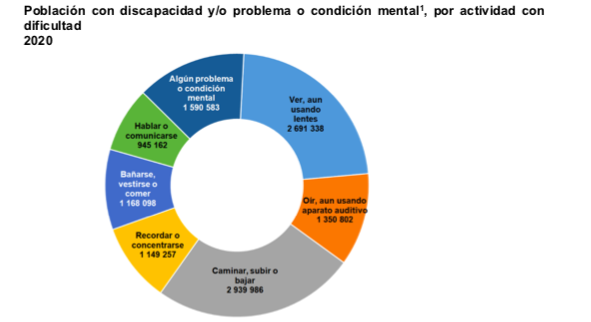 En Coahuila existen 454,870 personas con discapacidad, alguna limitación y/o alguna condición mental, lo que equivale a el 14.5% de la población del estado.3La atención oportuna de las emergencias que enfrenta la población es un derecho que tienen todos los habitantes del país, siendo responsabilidad de las autoridades el preservar y garantizar su integridad, vida y patrimonio. Esto nos compromete a generar acciones que permitan responder de manera efectiva, ordenada y consistente ante estas situaciones, con sensibilidad para dar un trato digno y adecuado cuando quien recurre a estos servicios es una persona con discapacidad.Ante ello, las diputadas y los diputados del Partido Revolucionario Institucional queremos hacer un atento y respetuoso exhorto a los 38 ayuntamientos del estado, a fin de que adapten mecanismos de comunicación alternos a sus líneas telefónicas de atención de emergencias, semejantes al 911, por los que se pueda brindar atención a las personas con discapacidad, siendo operados por personal con conocimiento y sensiblidad. De igual forma, se integren grupos especiales de atención inmediata a través de redes como el WhatsApp, para padres y cuidadores de personas con discapacidad y/o condición de vulnerabilidad.Con esto se estaría dando paso a un estado más inclusivo, logrando que las personas con discapacidad y sus familiares tengan accesibilidad a estas líneas cuando les sean necesarias. Si bien sabemos que el camino a lograr una inclusión de carácter plena es largo, siempre hay que tener la iniciativa y es nuestro deber como servidores públicos velar por las necesidades de aquellos que más lo necesitan.Por lo anteriormente expuesto y fundado, se presenta ante este H. Pleno del Congreso, el siguiente:PUNTO DE ACUERDOÚNICO.- SE EXHORTA RESPETUOSAMENTE A LOS 38 AYUNTAMIENTOS DEL ESTADO PARA QUE, EN LA MEDIDA DE SUS POSIBILIDADES, IMPLEMENTEN Y PONGAN A DISPOSICIÓN DE LA CIUDADANÍA, LÍNEAS DE ATENCIÓN TELEFÓNICA DE EMERGENCIA DE CARÁCTER INCLUYENTE, SEMEJANTES AL 911, PARA LAS PERSONAS CON DISCAPACIDAD, ASÍ COMO LA INTEGRACIÓN DE GRUPOS DE SEGURIDAD DE WHATSAPP PARA PADRES Y CUIDADORES DE PERSONAS CON DISCAPACIDAD Y/O CONDICIÓN DE VULNERABILIDAD, QUE SEAN ATENDIDAS POR ESPECIALISTAS CON EL  CONOCIMIENTO Y LA PREPARACION PERTINENTE.A T E N T A M E N T ESaltillo, Coahuila de Zaragoza; 28 de junio de 2022DIP. MARTHA LOERA ARAMBULADEL GRUPO PARLAMENTARIO “MIGUEL RAMOS ARIZPE”, DEL PARTIDO REVOLUCIONARIO INSTITUCIONALCONJUNTAMENTE CON LAS DEMAS DIPUTADAS Y LOS DIPUTADOS INTEGRANTES DELGRUPO PARLAMENTARIO “MIGUEL RAMOS ARIZPE”,DEL PARTIDO REVOLUCIONARIO INSTITUCIONAL.Proposición con punto de acuerdo que presenta el Diputado Francisco Javier Cortez Gómez, en conjunto con las Diputadas integrantes del Grupo Parlamentario “Movimiento Regeneración Nacional”, del partido morena, de esta LXII Legislatura del Congreso del Estado de Coahuila de Zaragoza, con objeto de que los 38 Ayuntamientos de la Entidad, con el apoyo de las fuerzas armadas y/o cuerpos policíacos, pongan en marcha un programa permanente de canje de juguetes bélicos por alguna clase de estímulo, a fin de contribuir a erradicar en la población infantil la violencia doméstica y escolar, y reforzar la prevención de futuras conductas violentas.HONORABLE PLENO DEL CONGRESO:El suscrito, Diputado Francisco Javier Cortez Gómez, del Grupo Parlamentario “Movimiento Regeneración Nacional” del partido morena, de la Sexagésima Segunda Legislatura, con fundamento en lo dispuesto por los artículos 21 fracción VI, 179, 180, 181, 182 y demás relativos de la Ley Orgánica del Congreso del Estado Independiente, Libre y Soberano de Coahuila de Zaragoza, así como por los artículos 16 fracción IV, y 45 fracción IV, V y VI del respectivo Reglamento Interior y de Prácticas Parlamentarias, me permito poner a consideración de este Honorable Pleno la presente proposición con punto de acuerdo que, por la naturaleza de la misma, solicito atentamente que sea tramitada con carácter de urgente y obvia resolución, en función de la siguiente:EXPOSICIÓN DE MOTIVOSPor lo general, los profesionales de la salud mental coinciden en que el uso de juguetes bélicos condiciona, en mayor o menor medida, a los menores de edad para adoptar en un futuro conductas violentas o delincuenciales.Estos trastornos de comportamiento inician, desde luego, dentro del ambiente familiar o en los centros escolares, donde hoy día se registra un creciente número de episodios de violencia, que atentan contra la seguridad y hasta la vida de las familias, como de la comunidad estudiantil.De ahí la necesidad de que, tanto padres de familia, como especialistas y autoridades educativas pongan en práctica todas aquellas medidas o acciones que constituyan alternativas de prevención o disminución de hechos violentos, incluido el bulling.Una vez demostrado que los juguetes bélicos alteran de manera negativa el comportamiento de los niños, predisponiéndoles a adoptar poco a poco conductas perniciosas, los psicólogos recomiendan a padres y maestros restringir la circulación de este tipo de artículos entre los niños.Por ejemplo, la presidenta del Colegio de Psicólogos de San Juan del Río, Querétaro, Evelyn Tejada Sinecio, conminó recientemente a no regalar juguetes bélicos en temporada navideña.Pero la recomendación aplica también para otro tipo de eventos, lugares y épocas del año, como son ferias, kermeses, exposiciones y, desde luego, casas-habitación, instalaciones escolares y otros sitios, públicos o privados, como plazas y la misma vía pública, donde los niños pueden jugar.Sin medir las consecuencias, la mayor parte de los padres de familia acostumbran comprar o permitir que sus hijos adquieran, entre otros juguetes: “armas de fuego”, “balas”, granadas, resorteras, guantes de box, espadas y otros objetos que incentivan a los menores a enfrentarse entre sí, con la idea de derrotar a sus contrincantes, a costa de someter o lastimar, a veces de manera humillante, a sus compañeros de juego.Tejada Sinecio, coincide con otros terapeutas en que las conductas adoptadas en ciertos juegos suelen ser réplicas de películas y series televisivas en donde la violencia se expresa física y verbalmente.Otro de los juguetes que impactan de manera negativa a los menores y adolescentes son los videojuegos, que generalmente van acompañados de contenido violento, sangre, muerte y lenguaje inapropiado, incluso sexual.Así pues, los juguetes tradicionales o los que incluyen actividades físicas, son el mejor regalo para los infantes, pues a juicio de la psicóloga limeña Liliana Díaz, “los juguetes bélicos sí influyen en la personalidad de los niños... afectan su salud física y mental, y arraigan la violencia en su personalidad”.Lo grave y preocupante de este tipo de juguete es que no solo genera en el niño violencia, sino que convierte la agresividad en una norma de conducta, estima Sandra Florián, sicóloga y especialista en juguetes didácticos.Por su parte, la psicopedagoga Jennifer Delgado Suárez explica: “Si le regalamos a un niño un juguete bélico es probable que juegue con él y se involucre en auténticas batallas con sus amigos... Obviamente, los juguetes bélicos por sí solos no incitan a la violencia, pero cuando los niños se percatan que al ser agresivos y usar las armas de juguete pueden salir airosos de determinadas situaciones conflictivas, es probable que quieran transpolar esa misma estrategia al mundo real”.En atención a estas consideraciones, varios gobiernos municipales y estatales del país se han dado a la tarea de promover el no uso de juguetes y videojuegos bélicos, para lo cual han puesto en práctica programas, como el denominado “Feria de Paz”, que se enfoca, en Ciudad Juárez, Chihuahua, a promover la cultura de la paz, mediate el canje de ese tipo de juguetes por material didáctico u otra clase de juguetes o estímulos.En algunos casos, estas jornadas de entrega voluntaria de “armas” se ha realizado bajo el incentivo de otorgar al niño dinero, juegos de mesa o boletos de espectáculos, a cambio de que se desprendan de sus juguetes bélicos.Considero que estas experiencias de éxito deben motivarnos a hacer lo que a nosotros nos corresponde en materia de salvaguarda de los derechos de la niñez, mayormente los relacionados con la procuración de su salud integral.El interés superior de la niñez es un principio consignado en la Constitución Política del país, así como en la Ley General de Derechos de Niñas, Niños y Adolescentes, y en la Convención sobre los Derechos del Niño. Obliga a las instancias públicas y privadas a garantizar el desarrollo integral y el disfrute de los derechos de la niñez.También establece, entre otras cosas, que, en casos donde esté de por medio el bienestar físico y emocional de niñas, niños o adolescentes, se tome la decisión que mejor convenga para proteger y garantizar su desarrollo integral.Me permito incluir en mi argumentación lo dispuesto en el artículo 2º de la Ley Estatal de Salud, que, textualmente, contempla: La educación es un proceso intencionado de enseñanza-aprendizaje, destinado a proporcionar a los habitantes del estado los conocimientos, habilidades, destrezas, actitudes y valores necesarios que contribuyan... a la transformación de la sociedad.En sintonía con lo anterior, dicho ordenamiento también dispone, en su artículo 7º, que: La educación que impartan el Estado, los Municipios, los organismos descentralizados, los órganos desconcentrados y los particulares con autorización o con reconocimiento de validez oficial de estudios tendrá por objeto el pleno desarrollo de la personalidad humana y el fortalecimiento del respeto a los derechos humanos y a las libertades fundamentales; favorecerá la comprensión, la tolerancia y la amistad entre todas las naciones y todos los grupos étnicos o religiosos para el mantenimiento de la paz...En virtud de lo anteriormente expuesto y fundado, solicito de manera respetuosa a este Honorable Congreso del Estado que se sirva tramitar, con carácter de urgente y obvia resolución, el siguiente:PUNTO DE ACUERDOÚNICO. – Esta Soberanía gira atento exhorto a los 38 Ayuntamientos de la Entidad, a fin de que en la medida de sus posibilidades, así mismo, en pleno ejercicio de su autonomía y con el apoyo de las fuerzas armadas y/o cuerpos policíacos, tengan a bien implementar un programa o campaña, preferentemente de carácter permanente, orientada al canje de juguetes bélicos por material didáctico, estímulos económicos o de otra índole, con objeto de contribuir a erradicar en la población infantil la violencia familiar y escolar, y prevenir el desarrollo de conductas violentas.Saltillo, Coahuila de Zaragoza, a 28 de junio de 2022.Atentamente:DIP. FRANCISCO JAVIER CORTEZ GÓMEZEn conjunto con las Diputadas integrantes delGrupo Parlamentario “Movimiento Regeneración Nacional”del partido morena:DIP. LAURA FRANCISCA AGUILAR TABARESDIP. LIZBETH OGAZÓN NAVADIP. TERESA DE JESÚS MERAZ GARCÍAEsta hoja de firmas corresponde a la proposición con punto de acuerdo para exhortar a los Ayuntamientos a poner en marcha un programa de canje de juguetes bélicos, planteada por el Diputado Francisco Javier Cortez Gómez, del Grupo Parlamentario “Movimiento Regeneración Nacional” del partido morena.H.  PLENO DEL CONGRESO DEL ESTADO DE COAHUILA DE ZARAGOZA.PRESENTE. – Proposición con Punto de Acuerdo que presenta el Diputada Luz Natalia Virgil Orona, conjuntamente con las diputadas integrantes del Grupo Parlamentario “Carlos Alberto Páez Falcón”, del Partido Acción Nacional, con objeto de que este H.  Pleno solicite al Secretario de Finanzas del Estado 	que informe a este Congreso las medidas de ajuste al Presupuesto de Egresos que se implementarán para afrontar el incremento de las tasas de interés al 7.75%, con altas posibilidades de que lleguen al 8%.  Esto en relación a los créditos de corto plazo que el estado mantiene con diversas instituciones bancarias, destacando que algunas son muy elevadas, como la de Multiva, que actualmente es del orden del 20.16%; lo anterior con base en la siguiente: Exposición de MotivosEn fecha 19 de octubre de 2021, presentamos ante esta soberanía una proposición con puntos de acuerdo que contenía el siguiente petitorio: “…que este H.  Pleno solicite al Secretario de Finanzas del Estado y al gobernador Miguel Ángel Riquelme Solís que pongan un alto al alarmante endeudamiento a corto plazo, que en solo dos meses se incrementó en la cantidad de $1´765´000,000.00, que sigue contratando el Estado por concepto de “INSUFICIENCIA DE LIQUIDEZ”. Así mismo, que se justifique financieramente qué originó tal insuficiencia.”En dicha proposición, detallamos los créditos a corto plazo contratados por el gobierno del estado, y la opacidad que caracteriza a dichas contrataciones, así como la opacidad sobre su destino y aplicación.  Desde luego, todos conocemos el destino de las proposiciones que cuestionan el manejo de las finanzas estatales.Sin embargo, el tema no termina, antes bien, las preocupaciones aumentan por las presiones inflacionarias del mercado y por la crisis financiera nacional e internacional. En este caso, nos vamos a referir a las tasas de interés y el impacto de las modificaciones realizadas por el Banco de México.Si bien el Ejecutivo del Estado ha presumido ante medios de comunicación un manejo sano de las finanzas estatales, y que no se vio en la necesidad de contratar una nueva reestructura del pasivo coahuilense, lo cierto es que en realidad ya no le alcanza el tiempo para contratar dicha reestructura; y por otro lado, no tiene nada de manejo financiero “sano” el tener que acudir a diversos créditos de corto plazo que suman miles de millones de pesos, y que generan intereses cuantiosos que todos los coahuilenses habremos de pagar. De acuerdo al sitio WEB de la Secretaría de Finanzas del Estado, en el documento denominado “Informe de Avance de Gestión Financiera, Primer Trimestre del 2022. Informe Analítico de la Deuda Pública y otros Pasivos, tenemos lo siguiente, información contenida en el cuadro que se muestra, que no detallamos, pero consta para consulta de los interesados en el siguiente link: https://www.sefincoahuila.gob.mx/contenido/docs/informes/IAGF%201er%20Trimestre%202022/46%20IADyOP.pdf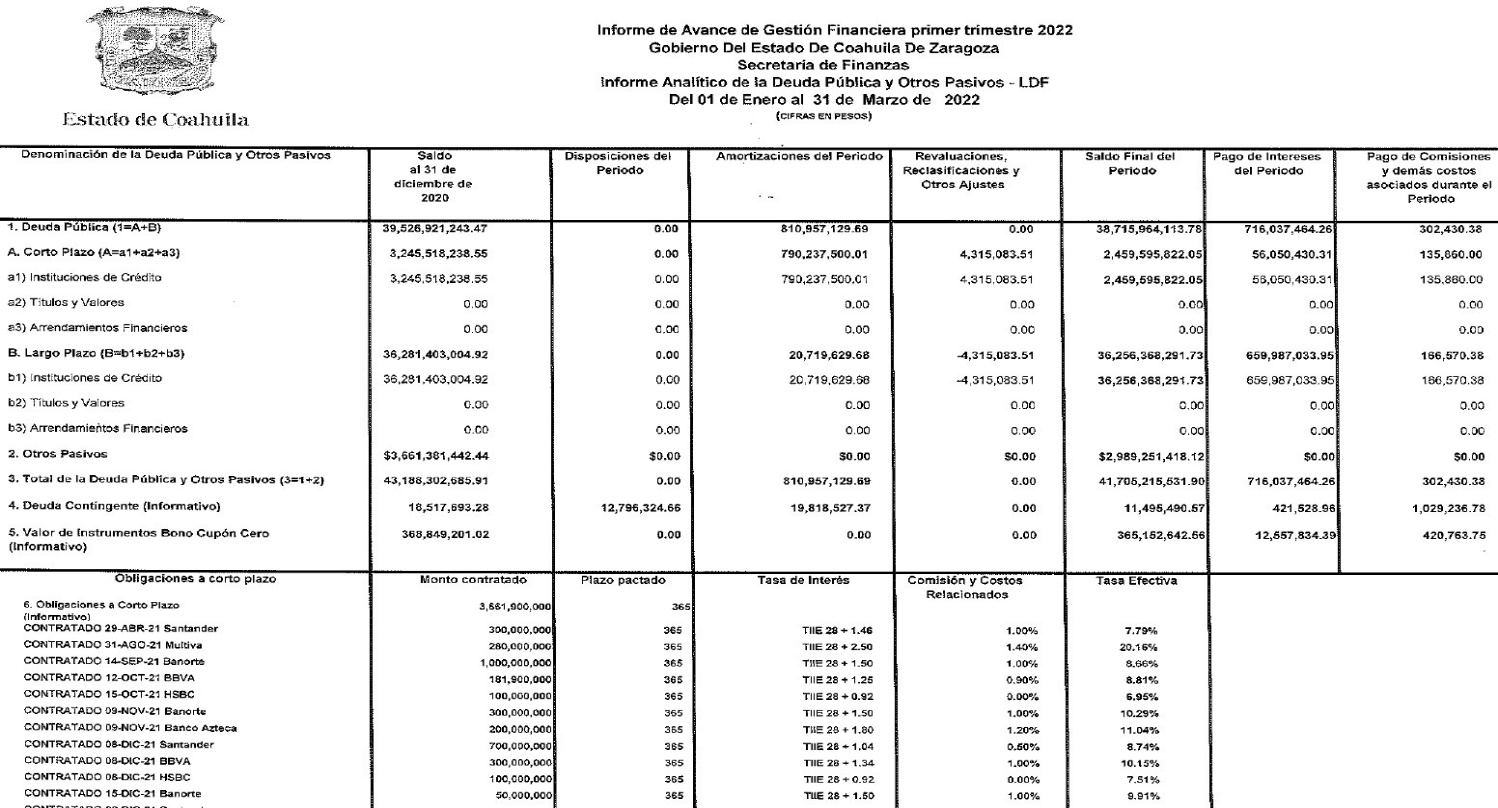 Destaca, por ejemplo, la tasa efectiva pactada con el Banco Multiva, que es del 20.16%, otras del orden del 11.13%, Santander; 11.04%, Banco Azteca; 10.09% Banorte, por citar las más altas. En tal sentido, el gobierno del estado debe hacer ajustes presupuestales para enfrentar el impacto de los incrementos que ha realizado el Banco de México en fecha reciente, y reducir el impacto a nuestras finanzas por el costo de estos créditos.Por las razones expuestas, presentamos a esta soberanía la siguiente: Proposición con Puntos de AcuerdoQue, por las características del caso, solicitamos que sea resuelta en la vía de urgente y obvia resolución.ÚNICO. -  Este H.  Pleno solicita al Secretario de Finanzas del Estado que informe a este Congreso las medidas de ajuste al Presupuesto de Egresos que se implementarán para afrontar el incremento de las tasas de interés al 7.75%, con altas posibilidades de que lleguen al 8%.  Esto en relación a los créditos de corto plazo que el estado mantiene con diversas instituciones bancarias. Fundamos esta petición en los artículos 21, Fracción VI, 179, 180 y 182 de La Ley Orgánica del Congreso del Estado de Coahuila de Zaragoza. ATENTAMENTE“Por una patria ordenada y generosa y una vida mejor y más digna para todos”. Grupo Parlamentario “Carlos Alberto Páez Falcón” del Partido Acción Nacional. Saltillo, Coahuila de Zaragoza, 28 de junio de 2022_________________________DIP. LUZ NATLIA VIRGIL ORONA       ____________________			 __________________         DIP. MAYRA LUCILA 			         DIP. RODOLFO GERARDO    VALDÉS GONZÁLEZ	                               WALSS AURIOLESH. PLENO DEL CONGRESO DEL ESTADOP R E S E N T E.-La suscrita Diputada Yolanda Elizondo Maltos, de la Fracción Parlamentaria “Evaristo Pérez Arreola”, del Partido Unidad Democrática de Coahuila, con fundamento en lo dispuesto por los artículos 21 fracción VI, 179, 180, 181, 182 y demás relativos de la Ley Orgánica del Congreso del Estado Independiente, Libre y Soberano de Coahuila de Zaragoza, me permito someter a la consideración de este H. Pleno, la presente Proposición con Punto de Acuerdo por el que se exhorta respetuosamente a la Comisión Nacional del Agua (CONAGUA); Comisión Estatal de Aguas y Saneamiento (CEAS), a los Sistemas Intermunicipales de Aguas y Saneamiento Regionales, a los Sistemas de Aguas y Saneamientos Municipales y a la Fiscalía General del Estado de Coahuila, para que dentro del ámbito de sus respectivas competencias y atribuciones, implementen operativos para la detección de los distintos métodos utilizados para el robo de agua, se investiguen y de ser el caso, se apliquen las sanciones correspondientes, solicitando sea considerada de urgente y obvia resolución con base en la siguiente:EXPOSICIÓN DE MOTIVOSDe acuerdo con Transparencia Internacional, la corrupción se define como “el abuso del poder para beneficio propio” y puede clasificarse en “corrupción a gran escala, menor y política, según la cantidad de fondos perdidos y el sector en el que se produzca”.En este sentido, la corrupción en México, afecta a diversos sectores, y el sector del agua no es la excepción.La explosión demográfica, el desarrollo económico y el cambio climático, han impuesto diversas medidas restrictivas sobre la cantidad de agua que debe ser distribuida para uso y consumo de la población. La sobreexplotación del vital líquido tiene, efectos importantes, como la pérdida de ecosistemas o la afectación de la agricultura y la producción de alimentos. ¡Se nos está acabando el agua! y la corrupción impide su distribución eficiente y suficiente para garantizar a los coahuilenses el derecho humano a consumir y usar el vital líquido. Luego entonces, en esta emergencia por la que estamos atravesando, es prioritario cuidar nuestros recursos hídricos y combatir la corrupción en este sector, ya que es fundamental para nuestra supervivencia.La Comisión Nacional del Agua (CONAGUA), señaló el mes pasado, que el robo de agua a través de las tomas clandestinas aumentó en Estados de la República Mexicana que son azotados por la sequía, entre ellos, Coahuila. Estas tomas clandestinas aumentaron entre el 70 y 110 por ciento.Así pues, el robo de agua se está convirtiendo en uno de los delitos sociales y medioambientales con mayor impunidad en el estado y no vemos que se hayan encendido las alertas entre las autoridades a quienes les compete inspeccionar, investigar y sancionar la apropiación ilegal del agua, a través de estas tomas irregulares y clandestinas.En efecto, este problema que no es propio de una sola ciudad, población o región, sino de todos los Municipios del Estado de Coahuila, va en aumento en complicidad con las autoridades federales, estatales y municipales que se resisten a realizar las denuncias y/o querellas ante la Fiscalía de Justicia del Estado y como ejemplo está el caso que dio a conocer el periódico Vanguardia el 17 de junio del presente año, en el que SIMAS Región Carbonífera detectó 40 tomas clandestinas a lo largo de la red general, principalmente en terrenos ejidales, mientras SIMAS Sabinas, detectó sólo tres tomas en su red de distribución en la Colonia San Antonio, que aunque fueron clausuradas, no fueron denunciadas en su momento ante la Fiscalía.El robo del agua va desde los municipios de Progreso, hasta San Juan de Sabinas, en el que se detectaron varias tomas en la línea denominada de paso, donde presuntamente siete ejidos y propietarios de ranchos particulares se apropian ilegalmente de los recursos hídricos, para llevar agua a sus cosechas y animales; pero este fenómeno no sólo pasa en la Región Carbonífera; en las ciudades de Saltillo, Torreón, Monclova, Piedras Negras, Acuña y en el resto del Estado, se dan a conocer estos delitos realizados mediante distintos métodos: tomas clandestinas de agua, fugas ocasionadas de manera deliberada en las redes de distribución, pozos de agua operados de forma irregular y hasta la extracción ilegal en ríos y lagunas.Es por ello, que este tipo de delitos, que no sólo vulneran nuestro marco jurídico, sino también comprometen la sustentabilidad de nuestros acuíferos y recursos hídricos, deben ser investigados y sancionados; por lo que es necesaria y urgente la intervención de todas las autoridades, federales, estatales y municipales, para asegurar y garantizar que estas conductas descritas en el párrafo anterior, y que dañan finalmente a todos los coahuilenses, se traten de erradicar.Por lo expuesto, se presenta ante este H. Pleno, el siguiente:PUNTO DE ACUERDOÚNICO. Se exhorta respetuosamente a la Comisión Nacional del Agua (CONAGUA); Comisión Estatal de Aguas y Saneamiento (CEAS), a los Sistemas Intermunicipales de Aguas y Saneamiento Regionales, a los Sistemas de Aguas y Saneamientos Municipales y a la Fiscalía General del Estado de Coahuila, para que dentro del ámbito de sus respectivas competencias y atribuciones, implementen operativos para la detección de los distintos métodos utilizados para el robo de agua, se investiguen y de ser el caso, se apliquen las sanciones correspondientes.A T E N T A M E N T ESaltillo, Coahuila de Zaragoza, a 28 de junio de 2022.DIP. YOLANDA ELIZONDO MALTOSFRACCIÓN PARLAMENTARIA “EVARISTO PÉREZ ARREOLA” DEL PARTIDO UNIDAD DEMOCRÁTICA DE COAHUILAPROPOSICIÓN CON PUNTO DE ACUERDO QUE PRESENTA LA DIPUTADA CLAUDIA ELVIRA RODRIGUEZ MARQUEZ DE LA FRACCIÓN PARLAMENTARIA “MARIO MOLINA PASQUEL” DEL PARTIDO VERDE ECOLOGISTA DE MÉXICO, CON EL OBJETO DE EXHORTAR DE MANERA RESPETUOSA AL GOBIERNO DEL ESTADO A TRAVÉS DE LA SECRETARÍA DE MEDIO AMBIENTE, PARA QUE SE VIGILE LA RESTRICCIÓN DE FACILITACIÓN Y OBSEQUIO DE BOLSAS DE PLÁSTICO, ASÍ COMO SUPERVISAR QUE LA VENTA DE BOLSAS SEA DE MATERIAL BIODEGRADABLE EN LOS ESTABLECIMIENTOS COMERCIALES DENTRO DEL TERRITORIO DEL ESTADO. H. PLENO DEL CONGRESO DEL ESTADODE COAHUILA DE ZARAGOZAP R E S E N T E.-La suscrita Diputada Claudia Elvira Rodríguez Márquez de la Fracción Parlamentaría “Mario Molina Pasquel” del Partido Verde Ecologista de México, con fundamento en lo dispuesto por los artículos 21 fracción VI, 179, 180, 181, 182 y demás relativos de la Ley Orgánica del Congreso del Estado Independiente, Libre y Soberano de Coahuila de Zaragoza, así como los artículos 16 fracción IV, 47 fracción IV, V y VI del Reglamento Interior de Prácticas Parlamentarias del Congreso del Estado Independiente, Libre y Soberano de Coahuila de Zaragoza, me permito presentar a esta Soberanía, la presente Proposición con Punto de Acuerdo solicitando sea considerada de urgente y obvia resolución, con base a las siguientes:C O N S I D E R A C I O N E SFue el 17 de diciembre de 2018 que el Congreso local aprobó una reforma para restringir la venta, facilitación y obsequio de bolsas y popotes plásticos en supermercados, tiendas de autoservicio, farmacias, tiendas de conveniencia, mercados, restaurantes y similares. Esta prohibición de entrega y distribución de bolsas de plástico oficialmente entro en vigor el 20 de enero del 2020, inicio también a partir de ese momento el periodo de gracia o “advertencia” a la totalidad de los establecimientos los cuales tendrían hasta junio para acatar esta nueva disposición o de lo contrario serian sancionados con multas que irán desde los 8 mil pesos hasta el millón de pesos de acuerdo con las cantidades localizadas de este tipo de productos.El objetivo principal del programa “Sin Bolsa de Plástico” es dejar de usar las bolsas de plástico en los supermercados, mismas que tardan alrededor de 400 años en degradarse, y que sólo tienen una vida útil de 15 a 30 minutos. A pesar de que al inicio se obtuvo muy buenos resultados, ya que la mayoría de los supermercados, tiendas de conveniencia, mercados etc.…retiraron las bolsas de plásticos de sus establecimientos, e implementaron la venta de bolsas ecológicas las cuales pueden ser reutilizables por los consumidores, otros optaron por poner bolsas biodegradables, las cuales se descomponen por la acción de microorganismos.Sin embargo, a casi dos años de que entrara en vigor esta ley, pareciera que se le ha dejado de dar la debida importancia a abandonar el uso de las bolsas de plástico, tal parece que ya se olvido el daño que provoca este producto.Diversas sucursales de grandes cadenas comerciales, así como mercados, tiendas y pequeños super mercados locales siguen dándole bolsas de plástico a los clientes, muchos las veden, otros simplemente la regalan o no son biodegradables.La prohibición de bolsas de plástico se debe regular, se le debe dar el debido proceso de inspección a cada establecimiento que por su naturaleza el producto o la cantidad de productos se tenga que empacar, así como lo marca la Ley Del Equilibrio Ecológico Y La Protección Al Ambiente Del Estado De Coahuila De Zaragoza, que a la letra dice:ARTICULO 104 BIS.- Se prohíbe a todo establecimiento comercial dentro del territorio del Estado de Coahuila, proporcionar a los consumidores cualquier tipo de bolsa de plástico para acarreo, carga, envoltura o empaque de productos de manera gratuita.Así mismo el artículo 150 BIS de la citada ley, establece que: En el Estado de Coahuila de Zaragoza, se restringe la facilitación y obsequio de bolsas y popotes plásticos, así como contenedores de poliestireno expandido para fines de envoltura, transportación, carga o traslado de alimentos y bebidas, en supermercados, tiendas de autoservicio, farmacias, tiendas de conveniencia, mercados, restaurantes y similares.Toda persona física o jurídica que infrinja lo establecido en el presente artículo será acreedor a las sanciones previstas en esta ley y demás disposiciones aplicables.Si bien es una creencia común que la mayoría de los plásticos terminan en la fábrica de reciclaje cerca de nuestra localidad, la realidad está lejos de la verdad. Hay tantas facetas detrás de lo que realmente sucede con los plásticos que dejamos atrás.La verdad es que es muy poco el plástico reciclado, la mayor parte termina en tierras y cuerpos de agua. Esto termina perjudicando más el medio ambiente. Se descubrió que la gran mayoría de los desechos plásticos, que comprenden aproximadamente el 79% del plástico producido, se encuentran en los vertederos y océanos.Es importante no olvidar que debido a la pandemia el uso de plásticos aumento considerablemente, el aumento ha sido tal que los sistemas de reciclaje de varios países colapsaron, si no se toman medidas, más del 70% de este plástico terminará tirado en océanos y vertederos, y hasta un 12% será quemado causando contaminación y enfermedad en las zonas más vulnerables del planeta.  Es por ello, que es necesario que se observe y se vigile el debido cumplimiento de esta disposición, de manera paulatina y en la medida de las posibilidades de la secretaría de medio ambiente, por lo que considero conveniente se supervise a la brevedad el uso irresponsable de las bolsas de plástico, con el único objetivo de dar cumplimiento a la disposición legal y sobre todo contribuir con los criterios de preservación y restauración del equilibrio ecológico, motivo por el cual se generó esta disposición legal.  Por lo anteriormente expuesto y con fundamento, me permito presentar ante esta Honorable Pleno, solicitando que sea tramitado como de urgente y obvia resolución el siguiente:PUNTO DE ACUERDOÚNICO. - SE EXHORTA DE MANERA RESPETUOSA AL GOBIERNO DEL ESTADO A TRAVÉS DE LA SECRETARÍA DE MEDIO AMBIENTE, PARA QUE SE VIGILE LA RESTRICCIÓN DE FACILITACIÓN Y OBSEQUIO DE BOLSAS DE PLÁSTICO, ASÍ COMO SUPERVISAR QUE LA VENTA DE BOLSAS SEA DE MATERIAL BIODEGRADABLE EN LOS ESTABLECIMIENTOS COMERCIALES DENTRO DEL TERRITORIO DEL ESTADO. A T E N T A M E N T ESaltillo, Coahuila de Zaragoza, a 29 de junio de 2022.DIP. CLAUDIA ELVIRA RODRÍGUEZ MARQUEZ DE LA FRACCIÓN PARLAMENTARIA “MARIO MOLINA PASQUEL” DEL PARTIDO VERDE ECOLOGISTA DE MÉXICO PROPOSICIÓN CON PUNTO DE ACUERDO QUE PRESENTA LA DIPUTADA MARÍA BÁRBARA CEPEDA BOEHRINGER, EN CONJUNTO CON LAS DIPUTADAS Y LOS DIPUTADOS INTEGRANTES DEL GRUPO PARLAMENTARIO “MIGUEL RAMOS ARIZPE” DEL PARTIDO REVOLUCIONARIO INSTITUCIONAL, MEDIANTE EL CUAL SE ENVÍA UN ATENTO EXHORTO A LOS MUNICIPIOS DE COAHUILA QUE AÚN NO CUENTAN CON UNA DIRECCIÓN O INSTITUTO MUNICIPAL DEL DEPORTE, PARA QUE EN LA MEDIDA DE SUS POSIBILIDADES PUEDAN CREARLOS Y A TRAVÉS DE ESTA ESTRUCTURA SE PUEDA PROMOVER LA CULTURA DE LA ACTIVIDAD FÍSICA Y EL DEPORTE, EN BENEFICIO DE LA POBLACIÓN. H.  PLENO DEL CONGRESO DEL ESTADO DE COAHUILA DE ZARAGOZA.PRESENTE.-La suscrita Diputada María Bárbara Cepeda Boehringer, conjuntamente con las demás Diputadas y Diputados integrantes del Grupo Parlamentario “Miguel Ramos Arizpe”, del Partido Revolucionario Institucional, con fundamento en lo dispuesto por los artículos 21 fracción VI, 179, 180, 181, 182 y demás relativos de la Ley Orgánica del Congreso del Estado de Coahuila de Zaragoza, así como los artículos 16 fracción IV, 47 fracción IV, V y VI del Reglamento Interior de Prácticas Parlamentarias del Congreso del Estado Libre e Independiente de Coahuila de Zaragoza, nos permitimos presentar ante esta Soberanía, la presente proposición con punto de acuerdo en base a las siguientes:CONSIDERACIONESLa práctica del deporte o la actividad física es de suma importancia para la salud y el desarrollo de la población, ya que el deporte es una herramienta afectiva en la educción, en el desarrollo y mejoramiento de las capacidades físicas de una persona, que facilita la integración de los aspectos social, emocional y físico.Así mismo la actividad física o el deporte generan que las personas desarrollen disciplina, compromiso y trabajo en equipo, pues estos a su vez, conllevan a que se fortalezcan lazos, relaciones sociales y el sentido de pertenecía, promoviendo también los valores como la paz, fraternidad, solidaridad, tolerancia y justicia; recalcando además que con estos se pueden prevenir y controlar enfermedades, trayendo consigo grandes beneficios para la salud tanto física como emocional.La Organización Mundial de la Salud establece que las personas con un nivel insuficiente de actividad física tienen un riesgo de muerte de entre un 20% y un 30% mayor en comparación con las personas que se mantienen en constante movimiento. Recordemos que nuestro país se encuentra en los primeros lugares de obesidad en el mundo, pues el 74.1 por ciento de la población adulta y 38.2 por ciento de la población infantil sufren sobrepeso u obesidad según los datos de la Encuesta Nacional de Salud y Nutrición 2021.Asímismo, un estudio denominado “Las implicaciones del COVID-19 en nuestra dieta y salud” reveló, que en los últimos dos años los mexicanos aumentaron su peso durante la pandemia un promedio de 8.5 kilos por persona, la cifra más alta comparada con otros países.Por ello, es que hacemos hincapié en que la práctica de actividades físicas, deportivas y recreativas en la población tiene un gran impacto social, ya que se pueden generar hábitos saludables que mejoren la calidad de vida.Es necesario que como sociedad, como gobierno fomentemos el desarrollo de la cultura física y el deporte como una alternativa para preservar la salud y prevenir enfermedades, garantizando su acceso a todos los sectores de la población.Para nuestro estado, el deporte representa un medio para consolidar la educación y fortalecer aspectos sociales como los valores, la convivencia o la prevención de conductas nocivas en el ser humano, en ese sentido, una de las principales estrategias del Gobierno que encabeza Miguel Ángel Riquelme Solís ha sido fomentar la práctica del deporte y la activación física como un medio fundamental para el desarrollo personal, el entretenimiento y el cuidado de la salud.Tan así, que el Instituto Estatal del Deporte se creó con el objetivo de dirigir, promover, fomentar, estimular y apoyar las actividades deportivas y de cultura física que se realicen en el estado, y de esta manera fomentar, en todos sus ámbitos, la práctica de la actividad deportiva y la cultura física, en la entidad.Debemos reconocer que este ha sido un medio para todas las y los deportistas y demás población coahuilense, para consolidar proyectos y acciones deportivas, para promover las relaciones en materia deportiva con organismos estatales, nacionales e internacionales así como apoyar y promover los programas que coadyuven en la atención de la juventud.De igual manera, en la capital del estado, existe un Instituto Municipal del Deporte a través del cual se ha hecho difusión de programas deportivos, así como impulsado la práctica deportiva en el municipio, y se ha promovido el uso de centros deportivos públicos y otros espacios públicos afines.Por otro lado, también el municipio de Torreón, cuenta con un Instituto Municipal del Deporte el cual ha elevado el nivel competitivo del deporte municipal e impulsado la práctica deportiva en todos los grupos y sectores de este.Con ello, podemos darnos cuenta que estos representan y son un gran vínculo para que la ciudadanía pueda tener acceso al deporte, pues a través de estos se pueden generar e implementar políticas en esta materia y trabajar coordinadamente con los sectores público y privado para el fomento del desarrollo deportivo en beneficio de la población.En Coahuila, actualmente existen 15 municipios que cuentan ya sea con Instituto o una Dirección del Deporte Municipal, siendo los siguientes: Acuña, Castaños, Cuatro Ciénegas, Frontera, General Cepeda, Jiménez, Monclova, Muzquiz, Ocampo, Parras, Saltillo, Buenaventura, San Pedro, Torreón, Viesca, y viendo las ventajas de contar con uno, es que realizo este exhorto para que los municipios que aún no tienen, puedan en la medida de sus posibilidades crearlo, pues al existir en todos los municipios se estará incentivando la práctica deportiva, se impulsará la cultura física y el deporte, se podrá contar con programas que ejecuten acciones para impulsar el deporte y la actividad física entre las y los ciudadanos coahuilenses trabajando además coordinada y conjuntamente los gobiernos municipales con el gobierno estatal.Por lo anteriormente expuesto y fundado, se presenta ante este Honorable Pleno, el siguiente:PUNTO DE ACUERDOÚNICO.- SE ENVÍA UN ATENTO EXHORTO A LOS MUNICIPIOS DE COAHUILA QUE AÚN NO CUENTAN CON UNA DIRECCIÓN O INSTITUTO MUNICIPAL DEL DEPORTE, PARA QUE EN LA MEDIDA DE SUS POSIBILIDADES PUEDAN CREARLOS Y A TRAVÉS DE ESTA ESTRUCTURA SE PUEDA PROMOVER LA CULTURA DE LA ACTIVIDAD FÍSICA Y EL DEPORTE, EN BENEFICIO DE LA POBLACIÓN. A T E N T A M E N T ESaltillo, Coahuila, a 28 de junio de 2022DIP. MARÍA BÁRBARA CEPEDA BOEHRINGERDEL GRUPO PARLAMENTARIO “MIGUEL RAMOS ARIZPE”DEL PARTIDO REVOLUCIONARIO INSTITUCIONALCONJUNTAMENTE CON LAS DEMÁS DIPUTADAS Y DIPUTADOS INTEGRANTES DEL GRUPO PARLAMENTARIIO “MIGUEL RAMOS ARIZPE” DEL PARTIDO REVOLUCIONARIO INSTITUCIONAL.PROPOSICIÓN CON PUNTO DE ACUERDO QUE PRESENTA LA DIPUTADA TERESA DE JESÚS MERAZ GARCIA CONJUNTAMENTE CON LAS DIPUTADAS Y EL DIPUTADO INTEGRANTES DEL GRUPO PARLAMENTARIO movimiento de regeneración nacional DEL PARTIDO morena, PARA QUE SE ENVÍE EXHORTO AL AYUNTAMIENTO DE VIESCA CON EL FIN DE QUE REPONGA LA BOMBA DE CARCAMO DE GABINO VAZQUEZ, PARA GARANTIZAR QUE EL DRENAJE NO SE COLAPSE CONSTANTEMENTE.H. PLENO DEL CONGRESO DEL ESTADO DE COAHUILA DE ZARAGOZA P R E S E N T E.- La suscrita Diputada Teresa de Jesús Meraz García, conjuntamente con las demás Diputadas y el Diputado integrantes del Grupo Parlamentario movimiento de regeneración nacional, del Partido morena, con fundamento en lo dispuesto por los artículos 21 fracción VI, 179, 180, 181, 182 y demás relativos de la Ley Orgánica del Congreso del Estado Independiente, Libre y Soberano de Coahuila de Zaragoza, nos permitimos presentar ante este H. Pleno del Congreso del Estado, la presente Proposición con Punto de Acuerdo, solicitando que la misma sea considerada de urgente y obvia resolución en base a las siguientes: C O N S I D E R A C I O N E SEl poblado de Gabino Vázquez se encuentra a 35.8 kilómetros de la cabecera municipal de Viesca, esta población de poco más de 1,000 habitantes, de los cuales solo el 79 % cuentan con drenaje.Para ayudar al buen funcionamiento del drenaje en la comunidad se construyó un cárcamo de bombeo.Cárcamo de bombeo que es utilizado para impulsar todo tipo de agua que se anega en su interior del drenaje, ya sea de origen residual, pluvial o industrial.

la función de este cárcamo es la de elevar el agua residual de una cota inferior a otra superior, con el propósito de hacer que llegue a su destino por gravedad, permitiendo así tanto el desahogo de su instalación como la prevención o mitigación de inundaciones que ocurren en el drenaje sanitario y pluvial.Pero desgraciadamente el cárcamo de la comunidad no sirve desde hace meses, aunado a que algunos comercios tiran en el drenaje desperdicios de sus comercios cobijados por el gobierno municipal pues pertenecen al cabildo, locual ha provocado la constante saturación del drenaje trayendo como consecuencias aguas negras en las calles del ejido Gabino Vázquez De esto dieron cuenta algunas publicaciones y denuncias en diversos medios electrónicos donde los vecinos tenían meses sin ser atendidos por las autoridades municipales.Las aguas negras o de drenaje son consideradas como extremadamente peligrosas, sobre todo al ser descargadas en la superficie de la tierra, subsuelo o en cuerpos de agua. Contando además con la presencia de bacterias del grupo entérico que producen enfermedades de origen hídrico como: fiebre tifoidea, paratifoidea, disentería, cólera, entre otras. Entre las principales enfermedades causadas por virus presentes en las aguas residuales están: poliomielitis, hepatitis infecciosa, entre otras, y la presencia de microorganismos producen enfermedades como disentería amebiana, bilharziasis, entre otras.Es por esto que no solo es un problema de olores o de aspecto, sino mas bien ya se convirtió en un problema de salud para esa comunidad, sobre todo para grupos vulnerables como niños y adultos mayores.Por lo anteriormente expuesto y con fundamento en lo dispuesto por los artículos 21 fracción VI, 179, 180, 181, 182 y demás relativos de la Ley Orgánica del Congreso del Estado Independiente, Libre y Soberano de Coahuila de Zaragoza, se presenta ante este H. Pleno del Congreso del Estado, solicitando que sea tramitado como de urgente y obvia resolución el siguiente:PUNTO DE ACUERDOÚNICO. SE ENVÍE ATENTO EXHORTO AL CABILDO MUNICIPAL DE VIESCA COAHUILA, SOLICITANDOLE QUE A LA BREVEDAD REPONGA LA BOMBA DE CÁRCAMO DEL EJIDO GABINO VAZQUEZ, PARA GARANTIZAR QUE EL DRENAJE NO SE COLAPSE CONSTANTEMENTE, PROVOCANDO PROBLEMAS DE SALUD ENTRE LA POBLACIÓN,A T E N T A M E N T ESaltillo, Coahuila de Zaragoza, Junio 28 del 2022Grupo Parlamentario de morena Dip. Teresa De Jesús Meraz GarcíaDip. Lizbeth Ogazón NavaDip. Laura Francisca Aguilar TabaresDip. Francisco Javier Cortez GómezProposición con punto de acuerdo que presenta la Diputada Laura Francisca Aguilar Tabares, conjuntamente con las Diputadas y el Diputado integrantes del grupo parlamentario movimiento de regeneración nacional del partido morena, para que se envíe un atento exhorto a los 38 ayuntamientos de Coahuila, con la finalidad de colocar señalizaciones viales efectivas, claras y concisas, que permitan el respeto de las velocidades señaladas por las autoridades.H. PLENO DEL CONGRESO DEL ESTADODE COAHUILA DE ZARAGOZAPRESENTE.-La suscrita, Laura Francisca Aguilar Tabares, conjuntamente con las demás Diputadas y el Diputado integrantes del Grupo Parlamentario movimiento de regeneración nacional, del Partido morena, con fundamento en lo dispuesto por los artículos 21 fracción VI, 179, 180, 181, 182 y demás relativos de la Ley Orgánica del Congreso del Estado Independiente, Libre y Soberano de Coahuila de Zaragoza, nos permitimos presentar ante este H. Pleno del Congreso del Estado, la presente Proposición con Punto de Acuerdo, solicitando que la misma sea considerada de urgente y obvia resolución con base en la siguiente:EXPOSICIÓN DE MOTIVOSPor el bien de todos, primero el peatón. Si bien, esta no es la frase original expuesta por el presidente Andrés Manuel López Obrador, sí refleja un punto de vista y, sobre todo, una esquematización de privilegiar la posición de los vulnerables por la de los poderosos. En este caso, la vulnerabilidad se encuentra del lado de las y los peatones.Recientemente, en Torreón se presentó un incremento al límite de velocidad en dos zonas de la ciudad: en el Periférico Raúl López Sánchez y en la carretera Torreón-San Pedro. A pesar de que la velocidad permitida con anterioridad pudiera parecer demasiado lenta para las características de la vialidad, el incremento presenta otra cuestión: ¿será respetado dicho límite?A quienes transitamos con frecuencia por dichos lugares, nos queda claro que el límite de 60 kilómetros por hora no era respetado y que, por el contrario, había vehículos superando los 100 kilómetros por hora. El incremento a 80 kilómetros como velocidad máxima, podría suponer un riesgo para el resto de automovilistas, pero también para ciertas y ciertos peatones que, por la violencia urbanística, se ven obligados a cruzar dichas carreteras.Pero, ¿es realmente culpa de las y los automovilistas? ¿De verdad tenemos claro el límite actual? ¿Y las personas provenientes de otros estados y que únicamente se encuentran de paso? Si desglosamos este aspecto de la responsabilidad, nos damos cuenta de cómo no siempre la culpa es de quien maneja.Para que la velocidad no tenga que ser muy baja, al punto de desesperar, pero tampoco tan alta como para provocar un accidente, la comunicación es sumamente importante. Y, la comunicación, entendida como un proceso de ida y vuelta, resulta crucial al momento de establecer normas y observar su cumplimiento.Si se establece una regla de tránsito y vialidad, y no es cumplida en su mayoría, la comunicación entre ciudadanía y gobierno, está fallando. Por eso traemos a este pleno el tema de las advertencias viales, para que los 38 municipios puedan considerarlas como una forma plena y directa de diálogo con quienes conducen un automóvil.Proponemos que los 38 municipios instalen señalización clara y visible en las vías de alta velocidad, para que no pueda existir duda sobre los límites establecidos, y que pueda entenderlos la ciudadanía perteneciente a dicho poblado, así como la gente de paso por el municipio.Todo esto, claro está, deberá de realizarse posterior a un estudio y análisis de las vialidades, las velocidades, el respeto por ellas y la disposición de la ciudadanía para colaborar. Este Punto de Acuerdo no busca beneficiar únicamente a las y los automovilistas, sino, principalmente, al peatón. Pero, para conseguirlo, es necesario trabajar en conjunto como comunidad.Dado lo anteriormente expuesto y fundado, se solicita a este Honorable Pleno que tramite como de urgente y obvia resolución el siguiente:PUNTO DE ACUERDOÚNICO.- Que se envíe un atento exhorto a los 38 Ayuntamientos de Coahuila, para que, previo estudio y análisis de las vialidades, la respuesta de la ciudadanía y su respeto por los límites de velocidad, coloquen señalizaciones viales claras, efectivas y concretas, a fin de garantizar el cumplimiento de las normas establecidas para las y los automovilistas.A T E N T A ME N T ESaltillo, Coahuila de Zaragoza, 28 de junio de 2022Grupo Parlamentario de morena.Dip. Laura Francisca Aguilar TabaresDip. Francisco Javier Cortez GómezDip. Teresa de Jesús Meraz GarcíaDip. Lizbeth Ogazón NavaPROPOSICIÓN CON PUNTO DE ACUERDO QUE PRESENTA EL DIPUTADO ÁLVARO MOREIRA VALDÉS, CONJUNTAMENTE CON LAS DIPUTADAS Y LOS DIPUTADOS DEL GRUPO PARLAMENTARIO "MIGUEL RAMOS ARIZPE", DEL PARTIDO REVOLUCIONARIO INSTITUCIONAL, CON EL OBJETO DE EXHORTAR A LOS 38 AYUNTAMIENTOS DEL ESTADO, A FIN DE QUE IMPLEMENTEN CAMPAÑAS DIRIGIDAS A LA CIUDADANÍA PARA LA ADOPCIÓN DE HÁBITOS DE VIDA SALUDABLES QUE DISMINUYAN EL RIESGO DE ENFERMEDADES CARDIOVASCULARES.H. PLENO DEL CONGRESO DEL ESTADO DE COAHUILA DE ZARAGOZA.P R E S E N T E.-El suscrito Diputado Álvaro Moreira Valdés, conjuntamente con las Diputadas y Diputados integrantes del Grupo Parlamentario “Miguel Ramos Arizpe”, del Partido Revolucionario Institucional, con fundamento en lo dispuesto por los artículos 21 fracción VI, 179, 180, 181, 182 y demás relativos de la Ley Orgánica del Congreso del Estado Independiente, Libre y Soberano de Coahuila de Zaragoza, así como los artículos 16 fracción IV, 47 fracción IV, V y VI del Reglamento Interior de Practicas Parlamentarias del Congreso del Estado Libre e Independiente de Coahuila de Zaragoza, nos permitimos presentar a esta Soberanía la presente Proposición con Punto de Acuerdo, en base a las siguientes:CONSIDERACIONESLas enfermedades cardiovasculares son, desde hace 20 años, la principal causa de defunción en el mundo. Estas constituyen un grupo de trastornos del corazón y los vasos sanguíneos que incluyen cardiopatías coronarias y reumáticas, y accidentes cerebrovasculares. Según estimaciones de la Organización Mundial de la Salud (OMS), estos padecimientos cobran la vida de 17,9 millones de personas cada año. En México, las enfermedades del corazón eran la primera causa de muerte entre el año 2015 y 2020, hasta que en el 2021 fueron desplazadas por el Covid-19. Sin embargo, incluso en el primer semestre de ese año (enero-junio 2021), arrebataron la vida de 113 mil 899 mexicanas y mexicanos, representando el 19.7% de las defunciones registradas en el país, con un exceso de mortalidad de 41.4%. 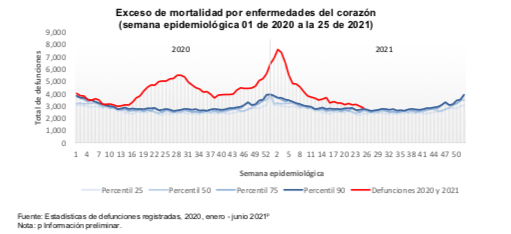 Y es que el contexto de la emergencia sanitaria aumentó  considerablemente muchos de los factores de riesgo, como son el sedentarismo y la mala alimentación, además que también el propio contagio de este virus incrementó las probabilidades de tener alguna enfermedad del corazón hasta en un 15%. Aunado a ello, las personas que ya tenían estos padecimientos enfrentaron en México desabasto de medicamentos y la imposibilidad de ser atendidos de forma oportuna. Ello queda en evidencia con los mismos datos entregados por el Instituto Nacional de Cardiología “Ignacio Chávez” (INCAR), que muestran una reducción del 95% de consultas otorgadas de enero a marzo de 2021 (1,782), en comparación con el mismo periodo de 2019 (29,964).Los factores de riesgo conductuales más importantes de los problemas cardiacos y los accidentes cerebrovasculares son la dieta malsana, la inactividad física, el consumo de tabaco y el consumo nocivo de alcohol, cuyos efectos pueden manifestarse en las personas en forma de hipertensión, hiperglucemia e hiperlipidemia, además de sobrepeso y obesidad. En respuesta a ello, la OMS ha identificado una serie de intervenciones cuya aplicación puede prevenir cerca del 75% de los episodios cardiovasculares recurrentes, siendo viables incluso en entornos pequeños o de escasos recursos, como lo son:Políticas integrales de control de tabaco;Estrategias de reducción de ingesta de alimentos con alto contenido de grasas, azúcar y sal, así como del consumo nocivo de alcohol; Construcción de vías peatonales y carriles para bicicletas, entre otros.En Coahuila las enfermedades del corazón constituyen también una de las primeras causas de muerte, siendo la cuarta entidad federativa con mayor tasa de incidencia de enfermedades isquémicas del corazón y cerebrovasculares por cada 100 mil habitantes en el país, así como de hipertensión. 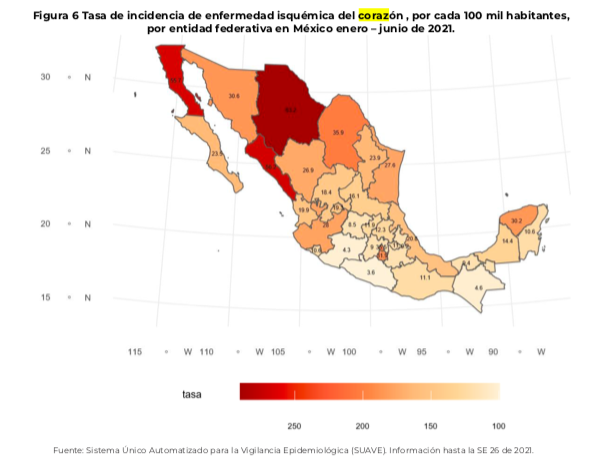 Dadas estas cifras alarmantes, es de suma importancia crear conciencia en torno a los padecimientos cardiovasculares y, sobre todo, en los factores de riesgo que pueden desencadenar complicaciones graves o incluso la muerte. Desde 2013, bajo el liderazgo de la OMS, 194 países suscribieron una serie de compromisos mundiales para reducir la carga evitable de enfermedades no transmisibles (ENT), con el objeto de bajar para 2025 el número de muertes prematuras asociadas a estas en un 25%. Una de las acciones más eficaces para alcanzar esta meta se centra directamente en la prevención. Es fundamental reducir la incidencia de hipertensión, a través de intervenciones dirigidas a toda la población que hagan disminuir los factores de riesgo comportamentales, en particular el consumo nocivo de alcohol, la inactividad física, el sobrepeso, la obesidad y el consumo elevado de sal. Las diputadas y los diputados del Partido Revolucionario Institucional estamos convencidos que, desde lo local, es posible coadyuvar en el logro de estos objetivos. Ante ello, los municipios deben ejercer un rol fundamental para incentivar el cuidado de la salud cardiovascular entre la población, brindando información relevante y oportuna que los ayude a adoptar estilos y hábitos de vida saludables, que prevengan y controlen los factores de riesgo que las producen.Por todo lo anterior, las diputadas y los diputados del Partido Revolucionario Institucional nos permitimos presentar ante esta Soberanía, el siguiente:PUNTO DE ACUERDOÚNICO.- Se exhorta respetuosamente a los 38 ayuntamientos del estado, a fin de que implementen campañas dirigidas a la ciudadanía para la adopción de hábitos de vida saludables que disminuyan el riesgo de enfermedades cardiovasculares.A T E N T A M E N T ESaltillo, Coahuila de Zaragoza, a 28 de junio de 2022DIP. ÁLVARO MOREIRA VALDÉSDEL GRUPO PARLAMENTARIO “MIGUEL RAMOS ARIZPE”, DEL PARTIDO REVOLUCIONARIO INSTITUCIONALCONJUNTAMENTE CON LAS DEMAS DIPUTADAS Y LOS DIPUTADOS INTEGRANTES DEL GRUPO PARLAMENTARIO “MIGUEL RAMOS ARIZPE”,DEL PARTIDO REVOLUCIONARIO INSTITUCIONAL.PROPOSICIÓN CON PUNTO DE ACUERDO QUE PRESENTA LA DIPUTADA MARTHA LOERA ARÁMBULA, CONJUNTAMENTE CON LAS DIPUTADAS Y LOS DIPUTADOS DEL GRUPO PARLAMENTARIO "MIGUEL RAMOS ARIZPE", DEL PARTIDO REVOLUCIONARIO INSTITUCIONAL, CON EL OBJETO DE EXHORTAR RESPETUOSAMENTE AL CONGRESO DE LA UNIÓN Y A LOS 31 CONGRESOS LOCALES DE LAS DEMÁS ENTIDADES FEDERATIVAS EN EL PAÍS, A LEGISLAR Y/O FORTALECER LA NORMATIVA DE CARÁCTER PENAL QUE PROTEGE LOS DERECHOS A LA DIGNIDAD, IDENTIDAD, LIBERTAD E INTEGRIDAD DE LAS PERSONAS LGBTTTIQ+ Y, EN SU CASO, TIPIFIQUEN DE FORMA COMPLEMENTARIA LOS DELITOS COMETIDOS CON MOTIVO DE LA ORIENTACIÓN SEXUAL, IDENTIDAD O EXPRESIÓN DE GÉNERO.H. PLENO DEL CONGRESO DEL ESTADODE COAHUILA DE ZARAGOZA.P R E S E N T E.-La suscrita, conjuntamente con las Diputadas y los Diputados integrantes del Grupo Parlamentario “Miguel Ramos Arizpe”, del Partido Revolucionario Institucional, con fundamento en lo dispuesto por los artículos 21 fracción VI, 179, 180, 181, 182 y demás relativos de la Ley Orgánica del Congreso del Estado Independiente, Libre y Soberano de Coahuila de Zaragoza, así como los artículos 16 fracción IV, 45 fracción IV, V y VI del Reglamento Interior y de Prácticas Parlamentarias del Congreso del Estado Independiente, Libre y Soberano de Coahuila de Zaragoza nos permitimos presentar a esta Soberanía, la presente Proposición con Punto de Acuerdo, en base a las siguientes:CONSIDERACIONES"Si no podemos poner fin a nuestras diferencias, contribuyamos a que el mundo sea un lugar apto para ellas" (John F. Kennedy).Legislar con base a la perspectiva de género y derechos humanos no es solo una necesidad, sino también una alta responsabilidad que tenemos quienes formamos parte de los poderes legislativos en México.Porque el soporte principal para resguardar y proteger los derechos humanos de las personas debe encontrarse en nuestro marco legal, para que todas y todos podamos desenvolernos de manera libre sin importar nuestras diferencias. Es a través del diseño de leyes que incorporen el reconocimiento y respeto a los derechos humanos de manera genuina, la forma en como iremos construyendo un andamiaje jurídico igualitario para la sociedad. En ese sentido, el estado mexicano ha ido reformando su legislación para brindar una mayor protección a todas las personas, en especial a quienes se encuentran en situación de vulnerabilidad. El cambio más importante se mostró en la reforma constitucional del año 2011, con la que se crea una nueva cultura de derechos humanos y se pone en el centro la dignidad de las personas. Y es que a lo largo de la historia han existido manifestaciones de odio, violencia y discriminación que atentan contra el libre ejercicio de los derechos humanos, libertades y dignidad del ser humano. Muchos son los grupos en situación de vulnerabilidad que han sufrido estas problemáticas, por la raza, las creencias, sus ideas políticas y, por supuesto, por su orientación sexual y su identidad o expresión de género. En efecto, las personas LGBTTTIQ+ enfrentan diversas dificultades para lograr un pleno acceso a sus derechos humanos y a su desarrollo, debido a diversos estigmas y actos discriminatorios cometidos en su agravio. De acuerdo con el Informe Especial sobre la situación de los Derechos Humanos de las personas lesbianas, gay, bisexuales, transexuales, transgénero, transexuales e intersexuales (LGBTI) en México, elaborado por la Comisión Nacional de los Derechos Humanos (CNDH), a pesar de todos los avances en materia de normatividad que se tienen para la observancia y protección de sus derechos humanos, uno de los más grandes obstáculos para garantizarlos de manera efectiva es la discriminación estructural, es decir, aquella que de forma sistemática genera desigualdad en el acceso a algunos derechos que, justamente, ya están considerados en el Derecho Internacional y en la propia Constitución. Una de las formas más extremas de violación a su dignidad y derechos lo encontramos en los homicidios motivados por los prejuicios homofóbicos, lesbofóbicos y transfóbicos. Estos son algunos de los casos que han sido denominados por la sociedad civil y los medios de comunicación como “crímenes de odio”.Desafortunadamente, un informe especial elaborado por esta misma Comisión, indica que México ocupa el segundo lugar de América Latina en crímenes por homofobia durante el periodo 1998-2008, alcanzando la cifra de 628 homicidios cometidos en dicho periodo, siendo investigados solamente el 25% (162), lo que resalta la impunidad en la que se resguardan los perpetradores. En el seguimiento realizado por la CNDH del periodo 2009 al 2012, se contabilizaron 99 homicidios más.Por su parte, cifras entregadas por la Comisión de los Derechos Humanos de la Ciudad de México, correspondientes al año 2019, señalan al primer año del gobierno del presidente Andrés Manuel López Obrador como el año con más violencia homicida contra las personas de este grupo en los últimos cinco años, con al menos 117 personas LGBT asesinadas por motivos relacionados a la orientación sexual o a la identidad o expresión de género de las víctimas. Estos datos duelen porque, aunque en Coahuila no se registró ninguno de estos, muestran la clara necesidad de que en todas las entidades federativas se continúe reforzando las normas que protegen y garantizan los derechos de las personas LGBTTTIQ+.Al respecto, la Oficina del Alto Comisionado de las Naciones Unidas ha exhortado a los estados a promulgar legislación que prohiba la discriminación, incluso mediante leyes contra los delitos motivados por prejuicios basados en la violencia homofóbica y transfóbica.Derivado de las obligaciones internacionales, en México a partir de la reforma de 2011 en materia derechos humanos, algunos códigos penales de entidades federativas se han modificado para incluir de alguna forma los delitos o crímenes de odio. No obstante, las tipificaciones han resultado insuficientes para garantizar una protección efectiva pues se han limitado a establecer agravantes a ciertos delitos y han evitado la inclusión de tipos penales autónomos, como lo han solicitado las organizaciones de la sociedad civil. Si bien Coahuila destaca entre los estados que ha realizado acciones para agravar las penas de aquellas conductas delictivas que son motivadas por estas condiciones, queda aún mucho por realizar para seguir fortaleciendo el marco de protección a los derechos de las personas LGBTTTIQ+ en todo el país, para que gocen de la libertad y seguridad jurídica que todas y todos debemos tener.En consecuencia, es que nos permitimos solicitar a esta Soberanía, se extienda un atento y respetuoso exhorto al Honorable Congreso de la Unión, así como a los congresos locales de las otras entidades federativas, para que analicen sus código penales y, en su caso, tipifiquen de forma complementaria e integral los delitos cometidos con motivo de la orientación sexual, identidad o expresión de género, incluyendo su expresión más grave manifestada en el homicidio. Por lo anteriormente expuesto y fundado, se presenta ante este H. Pleno del Congreso, el siguiente:PUNTO DE ACUERDOÚNICO.- Se exhorta respetuosamente al Honorable Congreso de la Unión y a los 31 congresos locales de las demás entidades federativas, a legislar y/o fortalecer la normativa de carácter penal que protege los derechos a la dignidad, identidad, libertad e integridad de las personas LGBTTTIQ+ y, en su caso, tipifiquen de forma complementaria los delitos cometidos con motivo de la orientación sexual, identidad o expresión de género.A T E N T A M E N T ESaltillo, Coahuila de Zaragoza; 28 de junio de 2022DIP.  MARTHA LOERA ARÁMBULADEL GRUPO PARLAMENTARIO “MIGUEL RAMOS ARIZPE”, DEL PARTIDO REVOLUCIONARIO INSTITUCIONALCONJUNTAMENTE CON LAS DEMAS DIPUTADAS Y LOS DIPUTADOS INTEGRANTES DELGRUPO PARLAMENTARIO “MIGUEL RAMOS ARIZPE”,DEL PARTIDO REVOLUCIONARIO INSTITUCIONAL.PROPOSICIÓN CON PUNTO DE ACUERDO QUE PRESENTAN LAS DIPUTADAS Y DIPUTADOS INTEGRANTES DEL GRUPO PARLAMENTARIO “MIGUEL RAMOS ARIZPE” DEL PARTIDO REVOLUCIONARIO INSTITUCIONAL, POR CONDUCTO DE LA DIPUTADA OLIVIA MARTÍNEZ LEYVA, CON EL OBJETO DE EXHORTAR A LOS 38 MUNICIPIOS DEL ESTADO PARA QUE EN MEDIDA DE SUS POSIBILIDADES Y A TRAVÉS DE LOS INSTITUTOS O DIRECCIONES QUE ESTIMEN COMPETENTES, PROMUEVAN TALLERES DE DEFENSA PERSONAL PARA MUJERES, ESTO CON EL FIN DE CONTRIBUIR A LA LUCHA POR ERRADICAR LA VIOLENCIA CONTRA LAS MUJERES EN LA ENTIDAD.H. PLENO DEL CONGRESO DEL ESTADO DE COAHUILA DE ZARAGOZAP R E S E N T E.-La suscrita, conjuntamente con las Diputadas y Diputados integrantes del Grupo Parlamentario “Miguel Ramos Arizpe”, del Partido Revolucionario Institucional, con fundamento en lo dispuesto por los artículos 21 fracción VI, 179, 180, 181, 182 y demás relativos de la Ley Orgánica del Congreso del Estado Independiente, Libre y Soberano de Coahuila de Zaragoza, así como los artículos 16 fracción IV, 47 fracción IV, V y VI del Reglamento Interior de Prácticas Parlamentarias del Congreso del Estado Libre e Independiente de Coahuila de Zaragoza, nos permitimos presentar a esta Soberanía, la presente proposición con punto de acuerdo, en base a las siguientes:C O N S I D E R A C I O N E SLas Naciones Unidas definen la violencia contra la mujer como “todo acto de violencia de género que resulte, o pueda tener como resultado un daño físico, sexual o psicológico para la mujer, inclusive las amenazas, la coacción o la privación arbitraria de libertad, tanto si se producen en la vida pública como en la privada”.De acuerdo con un estudio realizado en 2018, por la Organización de las Naciones Unidas (ONU), con relación a la violencia hacia la mujer en 161 países dentro de un periodo comprendido del 2000 al 2018, en todo el mundo, casi una de cada tres mujeres ha sufrido violencia física y/o sexual.Aunado a lo anterior, el confinamiento provocado por la pandemia del virus del COVID-19 y sus repercusiones sociales y económicas, han aumentado la exposición de las mujeres a parejas con comportamientos abusivos y a su vez han limitado a las mujeres al contacto social necesario para hacer frente a la problemática que se vive en sus hogares. El Instituto Nacional de Estadística y Geografía (INEGI), por medio de su Encuesta Nacional de Seguridad Pública Urbana (ENSU), estima que entre enero y septiembre del 2021, habría 1.36 millones de hogares en los cuales se declara que ha habido víctimas de violencia en el contexto familiar, con una suma aproximada de 2.76 millones de personas violentadas, esto tomado solo de 18.31 millones de hogares en las 91 ciudades que son incluidas en la encuesta.Así mismo, se estima que la cantidad de hogares existentes en el país duplica el número a los considerados en la ENSU, por lo que la suma referida de delitos registrados por violencia familiar en promedio entre enero y septiembre de 2021, se estaría estimando de al menos 5,037 casos por día, es decir, 209.8 casos por hora.De acuerdo con el Registro Nacional de Personas Desaparecidas y No Localizadas (RNPDNO) de la Secretaría de Gobernación, de 2006 a la fecha se tiene un estimado de 83,590 reportes de mujeres desaparecidas, de las cuales una de cada cuatro de ellas sigue sin ser localizada, es decir, hoy en día, se desconoce el paradero de un aproximado de 19,805 mujeres.Sumado a lo anterior, de las 83,590 mujeres que han sido reportadas como desaparecidas (no localizadas y localizadas), el 31 por ciento de los casos se registraron durante los últimos 40 meses, es decir, han desaparecido en promedio 21 mujeres diarias durante la actual administración Federal.Ahora bien, el 9 de junio de 1994, en el Pleno de la Asamblea General de la Organización de los Estados Americanos, se creó la Convención Interamericana para Prevenir, Sancionar y Erradicar la Violencia contra la Mujer (‘Convención de Belém do Pará’). México ratificó este instrumento internacional en 1998 convirtiéndose en un instrumento vinculante para todas las autoridades del país.De igual forma la Ley de Acceso de las Mujeres a una Vida Libre de Violencia para el Estado de Coahuila de Zaragoza establece que “corresponde a los municipios de la Entidad”:Participar y coadyuvar en la prevención, atención y erradicación de la violencia contra las mujeres;Derivado de todo lo anterior, podemos comprender la importancia de capacitar a las mujeres en cuestiones de defensa personal, siendo que si bien día con día todas las autoridades velamos por la erradicación de todo tipo de violencia contra la mujer, la mayoría de los casos presentados se da dentro de los mismo círculos sociales o familiares, por lo que es importante que todas las mujeres se encuentren preparadas a fin de tener una capacidad de reacción ante cualquier situación que ponga en peligro la integridad física tanto de ella como de cualquier otra mujer.En algunos municipios de la entidad, como lo son Torreón, Saltillo y Ramos Arizpe, se han impartido talleres de defensa personal para mujeres, estos con la participación de colectivos feministas y de las Direcciones de Seguridad Pública Municipal, los cuales han venido a contribuir en gran medida en la vida diaria de las mujeres que pudieron asistir a estos eventos.La implementación continua y permanente de talleres de esta índole, buscando una mayor captación del sector femenino de la sociedad sería un gran impulso para la erradicación de cualquier tipo de violencia contra la mujer y contribuye sin duda a mejorar la calidad de vida de cada una de las Coahuilenses.La Defensa Personal Femenina busca ser una alternativa para todas las mujeres, las cuales en ningún momento estamos exentas de vivir una situación de violencia. De igual forma, la práctica de la defensa personal femenina representa gran ventaja, ya que las técnicas básicas pueden ser desarrolladas por mujeres jóvenes o adultas y a su vez contribuyen con la activación física necesaria para tener una vida saludable, así como una mejora perceptible en la motivación personal y psicológica de todas.Los costos sociales y económicos de la violencia a la mujer son enormes y tienen un efecto dominó en toda la sociedad, siendo que estos pueden llegar a repercutir en el desarrollo laboral, económico, social y emocional de las mujeres, por lo que este tipo de actividades son de gran impulso e importancia para el sano desarrollo de la sociedad, así como para combatir la no discriminación a la mujer dentro de todas las áreas indispensables para una vida próspera.Finalmente, por todo lo anteriormente expuesto, se presenta ante esta Soberanía, el siguiente:PUNTO DE ACUERDOÚNICO. -  SE EXHORTA A LOS 38 MUNICIPIOS DEL ESTADO PARA QUE EN MEDIDA DE SUS POSIBILIDADES Y A TRAVÉS DE LOS INSTITUTOS O DIRECCIONES QUE ESTIMEN COMPETENTES, PROMUEVAN TALLERES DE DEFENSA PERSONAL PARA MUJERES, ESTO CON EL FIN DE CONTRIBUIR A LA LUCHA POR ERRADICAR LA VIOLENCIA CONTRA LAS MUJERES EN LA ENTIDAD.A T E N T A M E N T ESaltillo, Coahuila de Zaragoza, a 28 de junio de 2022.DIP. OLIVIA MARTÍNEZ LEYVADEL GRUPO PARLAMENTARIO “MIGUEL RAMOS ARIZPE”DEL PARTIDO REVOLUCIONARIO INSTITUCIONALCONJUNTAMENTE CON LAS DEMAS DIPUTADAS Y LOS DIPUTADOS INTEGRANTES DEL GRUPO PARLAMENTARIO “MIGUEL RAMOS ARIZPE”, DEL PARTIDO REVOLUCIONARIO INSTITUCIONAL.PROPOSICIÓN CON PUNTO DE ACUERDO QUE PRESENTA LA DIPUTADA MARTHA LOERA ARÁMBULA, CONJUNTAMENTE CON LAS DIPUTADAS Y LOS DIPUTADOS DEL GRUPO PARLAMENTARIO "MIGUEL RAMOS ARIZPE", DEL PARTIDO REVOLUCIONARIO INSTITUCIONAL, CON EL OBJETO DE EXHORTAR RESPETUOSAMENTE A LA SECRETARÍA DE SALUD FEDERAL, PARA QUE PROMUEVA CAMPAÑAS DE CONCIENTIZACIÓN RESPECTO DE LOS RIESGOS DE NO ATENDER DURANTE LA ETAPA GESTANTE INFECCIÓNES O ENFERMEDADES.H. PLENO DEL CONGRESO DEL ESTADODE COAHUILA DE ZARAGOZA.P R E S E N T E.-La suscrita, conjuntamente con las Diputadas y los Diputados integrantes del Grupo Parlamentario “Miguel Ramos Arizpe”, del Partido Revolucionario Institucional, con fundamento en lo dispuesto por los artículos 21 fracción VI, 179, 180, 181, 182 y demás relativos de la Ley Orgánica del Congreso del Estado Independiente, Libre y Soberano de Coahuila de Zaragoza, así como los artículos 16 fracción IV, 45 fracción IV, V y VI del Reglamento Interior y de Prácticas Parlamentarias del Congreso del Estado Independiente, Libre y Soberano de Coahuila de Zaragoza nos permitimos presentar a esta Soberanía, la presente Proposición con Punto de Acuerdo, en base a las siguientes:CONSIDERACIONESDurante el embarazo, algunas infecciones comunes como el resfriado o una infección en la piel, por lo regular no causan problemas graves. Sin embargo, algunas otras pueden transmitirse al feto, lesionarlo o provocar un aborto espontáneo, un parto prematuro, bebés con bajo peso al nacer o incluso puede causar enfermedades graves, defectos congénitos y discapacidades de por vida, tales como la pérdida de la audición o problemas de aprendizaje.  De acuerdo a la publicación científica “Infecciones perinatales transmitidas por la madre a su hijo” de la Organización Panamericana de la Salud, se establece que la transmisión de la infección de la madre a su hijo puede ocurrir in útero (congénita), en el momento o alrededor del momento del parto (perinatal) o posteriormente (posnatal) como puede ocurrir en la transmisión de microorganismos mediante lactancia materna.  Algunas de las enfermedades o infecciones que pueden ser riesgosas durante el embarazo incluyen:- La rubeola, la cual puede causar crecimiento insuficiente antes del nacimiento.- Las infecciones del sistema urinario, las cuales aumentan el riesgo de un parto prematuro.- La varicela, que aumenta el riesgo de un aborto espontaneo, también puede lesionar los ojos del feto o provocar defectos en las extremidades, ceguera o discapacidad intelectual, así como que el tamaño de su cabeza puede ser más pequeña de lo normal (microcefalia). - La hepatitis, la cual aumenta el riesgo de parto prematuro.- La toxoplasmosis, que es una enfermedad que se adquiere cuando una persona ingiere carne contaminada, y esta puede traer como consecuencia la muerte del feto o graves defectos congénitos.- La sífilis que puede causar diversos defectos congénitos y problemas en el recién nacido. Para evitar esto, se realizan pruebas rutinarias para su detección en las primeras etapas de la gestación. Por lo general, el tratamiento cura tanto a la madre como al feto.- El virus de inmunodeficiencia humana (VIH), que se transmite al feto en aproximadamente de un cuarto a un tercio de los embarazos si la mujer tiene la infección y no está tratada. Los expertos recomiendan que las mujeres con infección por VIH tomen fármacos antirretrovíricos durante el embarazo. Cuando las mujeres embarazadas toman una combinación de fármacos antirretrovíricos, el riesgo de transmisión del VIH al feto se reduce a menos del 1%. Para algunas mujeres con infección por VIH, el parto por cesárea, previsto de antemano, puede reducir aún más el riesgo de transmitir el VIH al bebé. La transmisión de estas infecciones de la madre al hijo puede ocurrir:- Durante el embarazo, principalmente por vía transplacentaria y mucho menos frecuentemente por vía ascendente, dando lugar en el niño a infecciones congénitas. - Durante el parto, a través del contacto con secreciones infectadas en el canal del parto, dando origen a infecciones perinatales. - Después del parto, a través de la lactancia materna o contacto con secreciones maternas, dando origen a infecciones post-natales.Derivado de lo anterior, podemos concluir que las consecuencias de no contar con las medidas y tratamientos adecuados en tiempo y forma para combatir las distintas enfermedades e infecciones durante el periodo gestacional, pueden llegar a ser muy graves, es por ello que resulta indispensable tomar las medidas necesarias para la prevención y control de estas consecuencias.Existen diversas medidas preventivas para las infecciones de la mujer embarazada con riesgo para el hijo, que han sido implementadas en distintos países, constituyendo a la vacunación de la mujer antes del embarazo, como la primera línea de prevención.Es por ello que la misma Organización Panamericana de la Salud, recomienda que la educación de las madres acerca de los tamizajes preconcepcionales y prenatales y las estrategias de prevención en el caso de la infección materna es fundamental para disminuir en gran medida estos riesgos.Derivando de lo anteriormente expuesto y tomando en consideración la relevancia e importancia de que más mujeres en etapa reproductiva cuenten con la información necesaria a fin de prevenir y en su caso controlar o combatir las enfermedades e infecciones que pongan en riesgo tanto la salud de la madre como el pleno desarrollo de las hijas e hijos, es que consideramos indispensable promover y concientizar, a través del sector salud, campañas educativas e informativas que coadyuven a reconocer sobre la importancia de que aquellas mujeres que se encuentren en etapa gestante lleven a cabo revisiones médicas, así como que conozcan las medidas necesarias para salvaguardar la salud de sus hijos en edades tempanas, ya que ello contribuirá en gran medida al desarrollo adecuado de su vida.En base a lo precedente, es que le solicitamos a la Secretaría de Salud Federal, la implementación de campañas masivas de información que contemplen los riesgos y consecuencias de no atender a tiempo infecciones y enfermedades durante el embarazo de la mujer, a fin de reducir el nivel de desconocimiento y otorgar tanto a la madre como a los hijos una adecuada calidad de vida.   Por lo anteriormente expuesto y fundado, se presenta ante este H. Pleno del Congreso, el siguiente:PUNTO DE ACUERDOÚNICO.- Se exhorta respetuosamente a la Secretaría de Salud Federal para que implemente campañas masivas de concientización dirigida a las mujeres, sobre los riesgos y consecuencias de no tratar a tiempo enfermedades o infecciones durante la etapa gestante, así como promover las medidas de prevención y control de las mismas.A T E N T A M E N T ESaltillo, Coahuila de Zaragoza; 28 de junio de 2022DIP.  MARTHA LOERA ARÁMBULADEL GRUPO PARLAMENTARIO “MIGUEL RAMOS ARIZPE”, DEL PARTIDO REVOLUCIONARIO INSTITUCIONAL.CONJUNTAMENTE CON LAS DEMAS DIPUTADAS Y LOS DIPUTADOS INTEGRANTES DELGRUPO PARLAMENTARIO “MIGUEL RAMOS ARIZPE”,DEL PARTIDO REVOLUCIONARIO INSTITUCIONAL.DIP. MARÍA EUGENIA GUADALUPE CALDERÓN AMEZCUADIP. MARÍA ESPERANZA CHAPA GARCÍADIP. JESÚS MARÍA MONTEMAYOR GARZADIP. JORGE ANTONIO ABDALA SERNADIP. MARÍA GUADALUPE OYERVIDES VALDÉZDIP.  RICARDO LÓPEZ CAMPOSDIP. RAÚL ONOFRE CONTRERASDIP. OLIVIA MARTÍNEZ LEYVADIP. EDUARDO OLMOS CASTRODIP. MARIO CEPEDA RAMÍREZDIP. HECTOR HUGO DÁVILA PRADODIP. EDNA ILEANA DÁVALOS ELIZONDODIP. LUZ ELENA GUADALUPE MORALES NÚÑEZDIP. MARÍA BARBARA CEPEDA BOHERINGERDIP. ÁLVARO MOREIRA VALDÉSDIP. ÁLVARO MOREIRA VALDÉSDIP. ÁLVARO MOREIRA VALDÉSDIP. MARÍA EUGENIA GUADALUPE CALDERÓN AMEZCUADIP. MARÍA ESPERANZA CHAPA GARCÍADIP. JESÚS MARÍA MONTEMAYOR GARZADIP. JORGE ANTONIO ABDALA SERNA DIP. MARÍA GUADALUPE OYERVIDES VALDÉZDIP.  RICARDO LÓPEZ CAMPOSDIP. RAÚL ONOFRE CONTRERASDIP. OLIVIA MARTÍNEZ LEYVADIP. EDUARDO OLMOS CASTRODIP. MARIO CEPEDA RAMÍREZDIP. HECTOR HUGO DÁVILA PRADODIP. LUZ ELENA GUADALUPE MORALES NÚÑEZDIP. EDNA ILEANA DÁVALOS ELIZONDODIP. MARTHA LOERA ARÁMBULADIP. ÁLVARO MOREIRA VALDÉSDIP. ÁLVARO MOREIRA VALDÉSDIP. ÁLVARO MOREIRA VALDÉSDIP. MARÍA EUGENIA GUADALUPE CALDERÓN AMEZCUADIP. MARÍA ESPERANZA CHAPA GARCÍADIP. JESÚS MARÍA MONTEMAYOR GARZADIP. JORGE ANTONIO ABDALA SERNA DIP. MARÍA GUADALUPE OYERVIDES VALDÉZDIP.  RICARDO LÓPEZ CAMPOSDIP. RAÚL ONOFRE CONTRERASDIP. OLIVIA MARTÍNEZ LEYVADIP. EDUARDO OLMOS CASTRODIP. MARIO CEPEDA RAMÍREZDIP. HECTOR HUGO DÁVILA PRADODIP. LUZ ELENA GUADALUPE MORALES NÚÑEZDIP. EDNA ILEANA DÁVALOS ELIZONDODIP. MARTHA LOERA ARÁMBULADIP. MARÍA BÁRBARA CEPEDA BOEHRINGERDIP. MARÍA BÁRBARA CEPEDA BOEHRINGERDIP. MARÍA BÁRBARA CEPEDA BOEHRINGERDIP. MARÍA EUGENIA GUADALUPE CALDERÓN AMEZCUADIP. MARÍA ESPERANZA CHAPA GARCÍADIP. JESÚS MARÍA MONTEMAYOR GARZADIP. JORGE ANTONIO ABDALA SERNADIP. MARÍA GUADALUPE OYERVIDES VALDÉZDIP.  RICARDO LÓPEZ CAMPOSDIP. RAÚL ONOFRE CONTRERASDIP. OLIVIA MARTÍNEZ LEYVADIP. EDUARDO OLMOS CASTRODIP. MARIO CEPEDA RAMÍREZDIP. HECTOR HUGO DÁVILA PRADODIP. EDNA ILEANA DÁVALOS ELIZONDODIP. LUZ ELENA GUADALUPE MORALES NÚÑEZDIP. MARÍA BARBARA CEPEDA BOHERINGERDIP. ÁLVARO MOREIRA VALDÉSDIP. ÁLVARO MOREIRA VALDÉSDIP. ÁLVARO MOREIRA VALDÉSDIP. MARÍA EUGENIA GUADALUPE CALDERÓN AMEZCUADIP. MARÍA ESPERANZA CHAPA GARCÍADIP. JESÚS MARÍA MONTEMAYOR GARZADIP. JORGE ANTONIO ABDALA SERNA DIP. MARÍA GUADALUPE OYERVIDES VALDÉZDIP.  RICARDO LÓPEZ CAMPOSDIP. RAÚL ONOFRE CONTRERASDIP. EDUARDO OLMOS CASTRODIP. HECTOR HUGO DÁVILA PRADODIP. MARIO CEPEDA RAMÍREZDIP. EDNA ILEANA DÁVALOS ELIZONDODIP. LUZ ELENA GUADALUPE MORALES NÚÑEZDIP. MARÍA BÁRBARA CEPEDA BOHERINGERDIP. MARTHA LOERA ARÁMBULADIP. ÁLVARO MOREIRA VALDÉSDIP. ÁLVARO MOREIRA VALDÉSDIP. ÁLVARO MOREIRA VALDÉSDIP. MARÍA EUGENIA GUADALUPE CALDERÓN AMEZCUADIP. MARÍA ESPERANZA CHAPA GARCÍADIP. JESÚS MARÍA MONTEMAYOR GARZADIP. JORGE ANTONIO ABDALA SERNADIP. MARÍA GUADALUPE OYERVIDES VALDÉZDIP.  RICARDO LÓPEZ CAMPOSDIP. RAÚL ONOFRE CONTRERASDIP. OLIVIA MARTÍNEZ LEYVADIP. EDUARDO OLMOS CASTRODIP. MARIO CEPEDA RAMÍREZDIP. HECTOR HUGO DÁVILA PRADODIP. EDNA ILEANA DÁVALOS ELIZONDODIP. LUZ ELENA GUADALUPE MORALES NÚÑEZDIP. MARÍA BARBARA CEPEDA BOHERINGERDIP. ÁLVARO MOREIRA VALDÉSDIP. ÁLVARO MOREIRA VALDÉSDIP. ÁLVARO MOREIRA VALDÉS